DARBŲ  BŪRELIS  ,,MEISTRAS“Vienintelis būdas gerai atlikti savo darbą yra mėgti tai ką darai. Jei to dar neradai, ieškok. Nesustok. Kai rasi – jausi tai visa širdimi.           Steve Jobs      Darbų būrelio tikslas  bendraujant   bei bendradarbiaujant  kartu puoselėti senąsias lietuvių liaudies tradicijas, plėsti savo  akiratį, kūrybiškumą bei  išmokti:tinkamai naudoti darbo  įrankius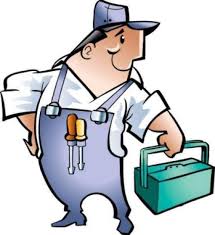 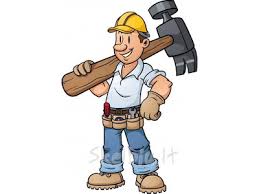 apdirbti medieną bei kitas įvairias medžiagas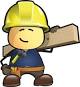  kokybiškai, tvarkingai ir iki galo atlikti pradėtus darbus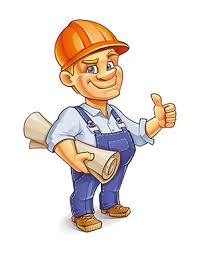 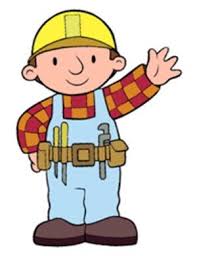   4)   taikyti turimas žinias ir įgūdžius  praktikoje.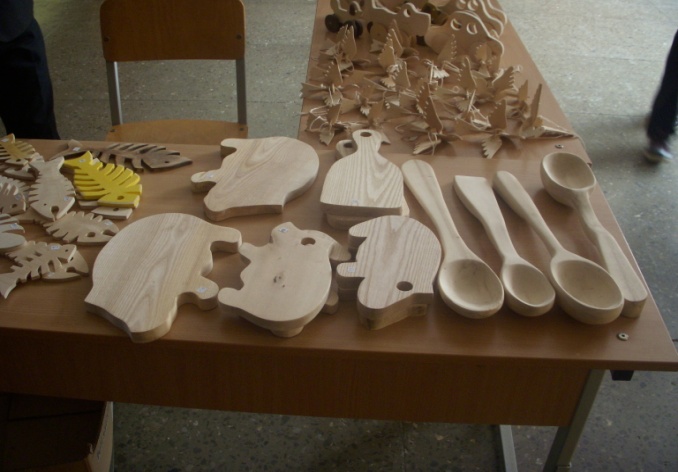 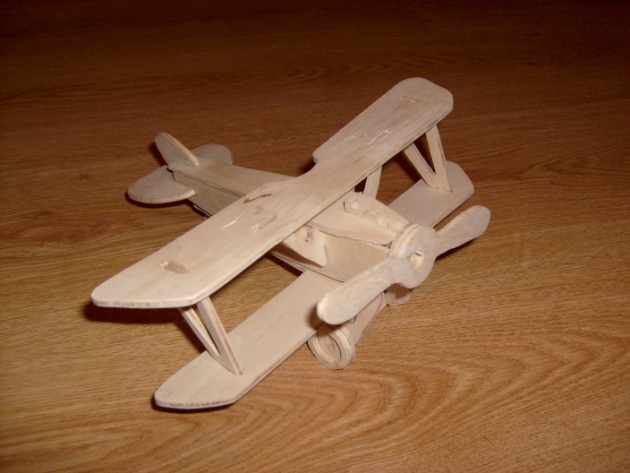 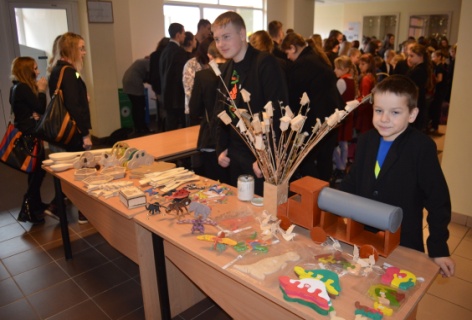    Jei viso to nori išmokti bei būti tikru šeimininku, ateik į būrelio ,,Meistras“ užsiėmimus, kurie vyksta kiekvieną antradienį bei penktadienį technologijų kabinete.Būrelio vadovas mokytojas V. Baltrūnas